10.11.20.    гр.21       Спецтехнология                Пикатова О.П.                                МДК.02.02.  Технология производства посадочного материала сельскохозяйственных культурУчебное время: 2 часа Тема: «Семенное размножение древесных растений».Необходимо выполнить следующие задания:1. Посмотреть видео «Размножение деревьев семенами» по ссылке: https://yandex.ru/video/preview/?filmId=14282636410064573687&from=tabbar&p=1&parent-reqid=1604939290024823-1398895996916961035279399-prestable-app-host-sas-web-yp-72&text=видео+семенное+размножение+древесных+растений, «Зимнее укрытие растений» по ссылке https://yandex.ru/video/preview/?filmId=5424627119395767827&from=tabbar&reqid=1604939312776478-1625463968180264826200098-sas1-8612&suggest_reqid=692755499158990857500262315785725&text=видео+посев+семян+древесных+растений+эксперт+по+растениям+игорь2. Изучить материал по теме «Семенное размножение древесных растений» (приложение 1)Подготовиться к устному опросу.ПРИЛОЖЕНИЕ 1Семенное размножение древесных растенийДревесные растения размножаются двумя способами — семенным и вегетативным. Семенное размножение в питомниках осуществляется путем посева семян и выращивания из них сеянцев. Вегетативное размножение производится частями растения исходной формы — черенками, отводками, корневыми отпрысками и прививкой. Вегетативным способом размножают в питомнике многие виды тополя, ивы, смородину, тамарикс, виноград и другие кустарники, а также садовые формы древесных пород (шаровидные, пирамидальные, плакучие, пестролистные) и саженцы плодовых культур.Широкое применение в питомниках семенного способа размножения объясняется, во-первых, его простотой, высокой продуктивностью и, отсюда, большой экономичностью, а во-вторых тем, что получаемые этим способом древесные растения отличаются мощной корневой системой, лучшими техническими качествами древесины, большей жизнестойкостью, а следовательно, и большей долговечностью.Плодоношение и сбор семян.Как только древесное растение той или иной породы достигнет возраста физиологической зрелости, оно начинает систематически плодоносить. Физиологическая зрелость у разных пород наступает в разное время, что зависит от целого ряда внутренних (биологических) и внешних причин. Так, большинство быстрорастущих пород начинает плодоносить в более раннем возрасте, чем породы медленнорастущие. Например, клен ясенелистный начинает давать регулярно семена уже с 7 лет, акация белая — с 5-6, а дуб обыкновенный - не раньше как с 12-15 лет. Деревья в естественных условиях вступают в пору плодоношения в среднем в 20-25 лет, кустарники - в 4-5 лет.Время наступления возраста плодоношения зависит от почвенно-климатических условий и особенно местоположения древесного растения в насаждении и связанной с этим степени освещения. Например, сосна в естественных полных насаждениях начинает плодоносить в 40-50 лет, в искусственных же посадках в южных степных условиях - с 8-10 лет. Дуб в естественных насаждениях начинает систематически плодоносить с 35-40 лет, а в искусственных посадках в южных степных районах - с 20 и даже с 15 лет. Береза в естественных массивах плодоносит с 25 - 30 лет, а в искусственных степных посадках - с 10 лет.В плодоношении древесных, пород имеется важная биологическая особенность - это так называемая периодичность плодоношения, свойственная большинству важнейших лесных древесных пород. Заключается она в том, что большие урожаи семян у этих пород повторяются не каждый год, а через определенные периоды. Годы обильных урожаев семян - семенные обычно сменяются неурожайными годами, когда семян очень мало или вовсе не бывает. В промежутках между неурожайными и семенными годами бывают годы средних урожаев.Как показали многолетние наблюдения, семенные годы у разных древесных пород повторяются следующим образом:ежегодно - у акации белой, березы, каштана конского, клена ясенелистного, клена-явора, тополей, ясеня зеленого, ильмовых, вишни обыкновенной, у большинства кустарников;через 1 - 2 года - у граба, клена полевого, клена серебристого, гледичии, липы, орехов, абрикоса, шелковицы белой, алычи, ясеня обыкновенного, туи, можжевельника, жимолости, лоха, черешни, облепихи, скумпии, рябины обыкновенной, яблони, груши;через 3 - 4 года - у клена остролистного, пихты, сосны, ели, лещины;через 5 - 7 лет — у дуба, лиственницы, бука.Периодичность плодоношения, к тому же у важнейших - для лесоводства и зеленого строительства древесных пород (дуба, бука, клена, ясеня обыкновенного, сосны, ели и др.) следует рассматривать как явление отрицательное с хозяйственной точки зрения. Периодичность плодоношения всегда держит под угрозой срыва планомерность производства посадочного материала или создания зеленых лесных и лесопарковых насаждений путем посева семян непосредственно на постоянное место.4. Факторы, влияющие на семеношение.На периодичность плодоношения и вообще на плодоношение древесных пород влияют:1.Климатические условия и особенно температура воздуха: там, где климат теплее, семенные годы повторяются чаще и качество семян выше. Например, семенные годы у сосны обыкновенной в условиях Украины наступают через 3-4 года, в северных районах России с суровым климатом (Кольский полуостров) - через 10-15 лет, а в Западной Европе с мягким климатом- через 2-3 года. Дуб обыкновенный (летний) в центральных районах России обильно плодоносит через 5-7 лет, а в Западной Европе с теплым климатом -почти ежегодно.2. Почвенные условия: там, где они благоприятны, обильные урожаи семян повторяются чаще.3. Степень освещения: чем больше света получают деревья, тем обильнее плодоносят. Освещаемость дерева определяется положением его в лесу, вообще в насаждении. В наилучших условиях освещения находятся деревья, произрастающие на опушках леса, в рединах и особенно свободно растущие (семенники на лесосеках, солитеры на полянах). Они плодоносят обильно и почти ежегодно.Наоборот, деревья, растущие в полных древостоях, где условия освещения для большинства из них (кроме самых высоких) неблагоприятны, отличаются слабым плодоношением с редкой повторяемостью семенных годов.4. Метеорологические условия, особенно в период цветения древесных растений и созревания семян. Так, весенние заморозки во время цветения повреждают цветки и образовавшуюся завязь, вследствие чего урожай семян снижается. Сильно дождливая погода во время цветения в большей или меньшей степени губит урожай, так как мешает нормальному опылению цветков. Сухое и очень жаркое лето также неблагоприятно для урожая, так как нормально завязавшиеся плоды недоразвиваются, «сгорают» и преждевременно опадают.5. Вредители и болезни леса, которые при массовом распространении нередко полностью уничтожают урожай. Таковы, например, дубовая и яблонная плодожорки, дубовый долгоносик, плодовая гниль и др.Зная причины периодичности плодоношения древесных пород, можно добиться более частых и обильных урожаев семян путем устранения неблагоприятных и создания более благоприятных условий среды, окружающей маточные насаждения. Сильно разреживая густые или так называемые плотные древостои, прореживая кроны отдельных деревьев, обеспечивая тем самым максимальный доступ света к маточным растениям, улучшая условия питания их путем внесения органических и минеральных удобрений, можно добиться ежегодного получения хороших урожаев семян большинства древесных пород.Указанные мероприятия по борьбе с периодичностью в плодоношении древесных пород легли в основу организации в лесном хозяйстве семенных участков как базы для получения посевного материала высокого качества.Учет урожая.Учет урожая - это определение фактического наличия шишек, плодов, семян. Для учета урожая применяют различные методики, которые позволяют не собирая шишки, плоды, семена определить их количество. Учет урожая позволяет грамотно спланировать свою деятельность в отношении заготовки шишек, плодов, семян и понять какое количество урожая можно заготовить и требуется ли покупать недостающие семена на стороне. Учет урожая проводят в третьей фазе развития шишек, плодов, семян когда они хорошо различимы. Учет урожая проводят в сухую погоду.Способы сбора шишек, плодов, семян. Просушивание перед переработкой. Созревание семян у разных плодов и соплодий определяется по характерным внешним признакам. Чаще всего это изменение окраски плодов: у ильмовых - пожелтение крылаток и светло-коричневый цвет семян; у березы пушистой - побурение сережек и их ломкость; у караганы древовидной - отвердение и пожелтение створок бобов; у сосен и елей - побурение шишек; у соплодий липы листочек буреет, а орешки становятся серовато-зеленоватыми; наблюдается появление первого «пушка» у единичных раскрывшихся коробочек тополя; у яблони характерную окраску и вкус приобретают сочные съедобные плоды, семена у дуба - темно-коричневую окраску.Заготовку семян производят с момента поспевания плодов до начала их опадения, иначе семена или выпадут из оболочки плода, или будут уничтожены животными и насекомыми. Зрелые плоды у одних видов опадают спустя несколько дней после поспевания, у других — в течение нескольких недель и даже месяцев.Одновременно созревают и опадают плоды и семена у березы плакучей и пушистой, дуба черешчатого и красного, лещины обыкновенной, жимолости синей, покрывальной и съедобной, ивы и тополя; в течение одной-двух недель - у вяза гладкого, клена остролистного, сосны румелийской. Период же опадения семян по мере созревания может растягиваться до нескольких недель. Так, массовое опадение семян у березы пушистой может проходить в течение двух-трех месяцев, а общий период опадения растягивается до пяти месяцев; наоборот, у бархата амурского зрелые плоды висят, не падая до весны. На интенсивное опадение , поспевших плодов заметное влияние оказывают осадки, легкие морозы, сухость воздуха, ветер. Сочные поспевшие плоды опадают в основной массе после дождей, и наоборот, рассеивание семянок у березы происходит интенсивно в сухую и ветреную погоду. Мягкий мороз способствует раскрыванию оболочек плодов у ольхи, вейгелы, сирени, дейции и т.д. Поэтому за поспевающими плодами необходимо вести систематические наблюдения и снимать их, не дожидаясь опадения. Кроме того, чем дольше спелые семена находятся на растении, тем дольше и хуже они всходят.Сроки сбора плодов предполагают сбор вполне созревших семян. Однако в практике плоды некоторых пород собирают в начальной стадии вызревания (недозрелыми). Это относится к видам, семена которых, собранные в зрелом состоянии, требуют очень длительной обработки (стратификации в течение 12-24 мес) перед их посевом и прорастанием - плоды шиповника, боярышника сибирского, обыкновенного, однокосточкового, кизильника. Если плоды шиповника собрать в период их полузрелости (в начальной стадии окрашивания), то после посева семян сразу в грунт весной получают дружные всходы, а для семян кизильников и боярышников сокращаются сроки стратификации. Технология посевов основана на биологических свойствах этого явления (малом содержании ингибиторов роста в недозрелом семени), она разработана достаточно, однако практика показала, что растения из недозрелых семян в большей степени подвержены влиянию неблагоприятных условий, хуже развиваются и менее жизнестойки, чем растения из полнозрелых семян.Плоды древесных пород собирают непосредственно с деревьев или кустарников, а после их опадения - с земли, воды, с поваленных деревьев. С деревьев и кустарников плоды собирают в основном вручную, но используют и такие приспособления, как сучкорезы, секаторы, гребни для вычесывания шишек, специальные крючки (рис.).С низких кустарников семена собирают, стоя на земле, с более высоких кустарников и невысоких деревьев — с раздвижных лестниц; с высоких деревьев плоды собирают, используя специальные телескопические подъемники или семеносборочные агрегаты мачтового типа и пневматические собиратели. Телескопические подъемники поднимают в крону деревьев двух человек на высоту 26м.При сборе семян, особенно при стряхивании их с деревьев, под кроной надо устроить полог - так их удобнее собирать.С земли собирают плоды таких пород, как конский каштан, дуб, орех, бук, яблоня, груша, ясень, вяз, клен, липа. Но у многих пород сначала опадают поврежденные плоды, непригодные для заготовки, поэтому собирать их с земли надо в момент опадения полноценных плодов. Плоды ольхи черной собирают с воды сачками.Сразу после сбора плоды просушивают под навесом или в проветриваемом помещении. Для этого их рассыпают слоем 10-15 см и в течение 5-10 дней по несколько раз в сутки перелопачивают. Когда плоды с внешней стороны просохнут, семена очищают от; околоплодников.Семена сочных плодов отделяют от мякоти в возможно короткие сроки после сбора. Нельзя допускать самонагревания, брожения и загнивания плодов, так как это может снизить всхожесть семян. Иногда семена могут быть получены с одновременным приготовлением соков, но без тепловой обработки.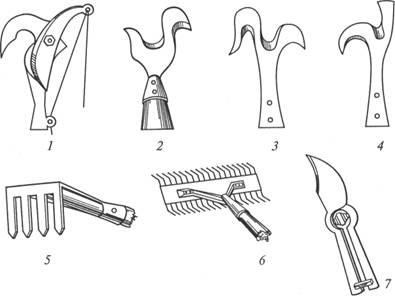 Рис. Приспособления для съема плодов и шишек:1 - секатор-сучкорез; 2 - секатор-резак с фигурным ножом; 3 - секатор-крю-рок; 4 - секатор-резак с серповидным ножом; 5 - гребень для очесывания; 6 -грабли-щетки; 7 - секатор ручнойПородаСозревание, мес. в ботаническом саду АН РФСбор, мес.Срок хранения, мес.Барбарис обыкновенныйн. IXIX – X-Барбарис Тунбергак. IX – н. XX – XII-Бархат амурскийк. IX – c. XIX – XБереза пониклая (бородавчатая)к. VIIIVIII – IX6 - 7Береза пушистаяXX6 – 7Бересклет европейскийк. IXIXБересклет Маакак. IXVII – IXБирючина обыкновеннаян. XIX – XБоярышник сибирский - обыкновенный - - круглолистный - мягковатыйVIII – н. IX VIII – н. IX VIII – н. IX IXVIII – X VIII – X VIII – X IX – X10 – 12 10 – 12 10 – 12 10 – 12Бузина обыкновеннаяс. VIIIVIII – IXБузина чернаян. IXIXВегейла цветущаян. IXX-Виноград амурскийк. IXXВиноград пятилисточковыйк. IXXВишня обыкновенная - Бессея - войлочная - японскаяVII к. VIII – н. IX VII к. VIII – н. IXVII – VIII IX VII – VIII IXВяз гладкийc. V – c. VIVI3 – 4Вяз приземистый (перистоветвистый)c. V – c. VIVI3 – 4Груша обыкновеннаяIXIX – XГруша уссурийскаяIXIX – XДерен белыйс. VII до заморозковVIII – XДерен красныйк. VIIIVIII – XДуб черешчатыйк. IX – XX-Ель обыкновеннаяXIIX – XIIЕль колючаяX – XIIX – XIIЖимолость альпийская - вьющаяся - каприфоль - обыкновенная - Рупрехта - синяя - съедобная - татарскаяVIII VIII к. VII – н. VIII VI VI VI VI VI  VIII – IX VIII – IX VIII – IX VI – VII VI – VII VI – VII VI – VII VI – VIIИрга канадскаяк. VII – н. VIIIVII – IXИрга колосистаяк. VII – c. VIIIVII – IXКарагана древовидная (желтая акация)к. VII – н. VIIIVII – VIIIКалина обыкновенная - гордовина - Саржентак. IX – н. X с. IX н. XIX – X IX – X XКизильник блестящий - горизонтальный - обыкновенныйк. VIII – н. IX к. IX – н. X  VIII – IX IX – X VIII – IXКлен остролистный - Гиннала - красныйк. IX – н. X н. IX к. V – н. VIX – XII IX – X V – VIКлен полевой - татарскийк. IX c. IXX – XII IX – XКонский каштан-IX – X-Лапчатка даурскаяк. VIII – н. IXIX – XЛапчатка кустарниковаяк. VIII – н. IXIX – XЛещина обыкновеннаян. IX – с. IXIX – XЛипа мелколистнаян. XX – XIIЛипа крупнолистнаяIX – XX – XIIЛиственница даурская - сибирская - японскаяк. VIII – н. IX IX XIX – X IX – X IX – XЛох серебристыйVIII – IXXЛох узколистныйк. IXIX – XIМагония падуболистнаяк. VII – н. VIIIVIIIМалина душистаяVII – VIIIVIIIМиндаль низкийIXIXМожжевельник виргинский - казацкий - обыкновенныйX - IX*XI XI XIОльха сераян. XIX – XIIОльха чернаян. XIX – XIIОрех маньчжурскийс. IXIX – XIIОрех серыйн. IXIX – XIIПихта бальзамическаяXIX – XIIПузыреплодник калинолистныйк. VII – н. VIIIIX – XРобинияк. IX – н. XIX – XIIРоза собачья - белая - колючая - коричнаяIX IX VIII VIIIX X VIII – X VIII – XРоза краснолистная - морщинистая - столепестнаяIX VIII VIIIX VIII – X VIII – XРакитник русскийVIIIVII – VIII24 – 26Рябина круглолистнаяVIIIIX – XРябина обыкновеннаяVIII – IXIX – XРябинник рябинолистныйIXIXСирень амурская (трескун) - венгерская - обыкновеннаяс. X к. IXIX – X IX – XII X – XIIСмородина альпийскаяк. VII – н. VIIIVII – VIIIСмородина золотистаяс. VIIIVIIIСкумпияc. VIII – XVIII – XСнежноягодник кистистыйIXX – XIСосна Банкса - Веймутова - горная - обыкновеннаяXII – II* к. IX X** к. IX – X*X – XI IX – X X – XI XII – III24 – 36 24 – 36 24 – 36Спирея Биллярда - Бумальда - Вангутта - войлочная - дубравколистная - Дугласа - иволистная - Мензиса - ниппонская - средняя - японскаяX X X X к. IX – н. X к. X IX – н. X IX к. X к. VII – н. VIII XX – XI X – XI X – XI X – XI X XI X X XI VIII – X X – XIТерн обыкновенныйIXIXТуя западнаяIX – н. XIX – X2 – 3Форзиция европейскаяXX – XII-Форзиция средняяXX – XII-Хеномелес Маулея - японскийIX IXX – XI X – IX12 – 18 12 – 18Черемуха Маака - виргинская - обыкновенная - поздняяк. VI – н. VII с. VII – н. VIII с. VII c. VIII – с. IXVIII VII – VIII VII – VIII IXЧубушник венечный - крупноцветковый - мелколостный - пушистыйн. X к. X н. X к. IX – н. XX X – XI X IX - XЯблоня Невзведского - сливолистная - ягоднаяVIII IX IXVIII – IX IX – X IX - XЯсень зеленый - обыкновенный - пушистыйн. X IX – н. X н. VIII – IXX – XII X – XI IX – XII